wniosekwniosekwniosekwniosekwniosekwniosekwniosekwniosekwniosekwniosekwniosekwniosekwniosekwnioseko pozwolenie na rozbiórkęo pozwolenie na rozbiórkęo pozwolenie na rozbiórkęo pozwolenie na rozbiórkęo pozwolenie na rozbiórkęo pozwolenie na rozbiórkęo pozwolenie na rozbiórkęo pozwolenie na rozbiórkęo pozwolenie na rozbiórkęo pozwolenie na rozbiórkęo pozwolenie na rozbiórkęo pozwolenie na rozbiórkęo pozwolenie na rozbiórkęo pozwolenie na rozbiórkę(PB-3)(PB-3)(PB-3)(PB-3)(PB-3)(PB-3)(PB-3)(PB-3)(PB-3)(PB-3)(PB-3)(PB-3)(PB-3)(PB-3)Podstawa prawna: Art. 30b ust. 1 w zw. z ust. 4 ustawy z dnia 7 lipca 1994 r. – Prawo budowlane (Dz. U. z 2020 r. poz. 1333, z późn. zm.).Podstawa prawna: Art. 30b ust. 1 w zw. z ust. 4 ustawy z dnia 7 lipca 1994 r. – Prawo budowlane (Dz. U. z 2020 r. poz. 1333, z późn. zm.).Podstawa prawna: Art. 30b ust. 1 w zw. z ust. 4 ustawy z dnia 7 lipca 1994 r. – Prawo budowlane (Dz. U. z 2020 r. poz. 1333, z późn. zm.).Podstawa prawna: Art. 30b ust. 1 w zw. z ust. 4 ustawy z dnia 7 lipca 1994 r. – Prawo budowlane (Dz. U. z 2020 r. poz. 1333, z późn. zm.).Podstawa prawna: Art. 30b ust. 1 w zw. z ust. 4 ustawy z dnia 7 lipca 1994 r. – Prawo budowlane (Dz. U. z 2020 r. poz. 1333, z późn. zm.).Podstawa prawna: Art. 30b ust. 1 w zw. z ust. 4 ustawy z dnia 7 lipca 1994 r. – Prawo budowlane (Dz. U. z 2020 r. poz. 1333, z późn. zm.).Podstawa prawna: Art. 30b ust. 1 w zw. z ust. 4 ustawy z dnia 7 lipca 1994 r. – Prawo budowlane (Dz. U. z 2020 r. poz. 1333, z późn. zm.).Podstawa prawna: Art. 30b ust. 1 w zw. z ust. 4 ustawy z dnia 7 lipca 1994 r. – Prawo budowlane (Dz. U. z 2020 r. poz. 1333, z późn. zm.).Podstawa prawna: Art. 30b ust. 1 w zw. z ust. 4 ustawy z dnia 7 lipca 1994 r. – Prawo budowlane (Dz. U. z 2020 r. poz. 1333, z późn. zm.).Podstawa prawna: Art. 30b ust. 1 w zw. z ust. 4 ustawy z dnia 7 lipca 1994 r. – Prawo budowlane (Dz. U. z 2020 r. poz. 1333, z późn. zm.).Podstawa prawna: Art. 30b ust. 1 w zw. z ust. 4 ustawy z dnia 7 lipca 1994 r. – Prawo budowlane (Dz. U. z 2020 r. poz. 1333, z późn. zm.).Podstawa prawna: Art. 30b ust. 1 w zw. z ust. 4 ustawy z dnia 7 lipca 1994 r. – Prawo budowlane (Dz. U. z 2020 r. poz. 1333, z późn. zm.).Podstawa prawna: Art. 30b ust. 1 w zw. z ust. 4 ustawy z dnia 7 lipca 1994 r. – Prawo budowlane (Dz. U. z 2020 r. poz. 1333, z późn. zm.).Podstawa prawna: Art. 30b ust. 1 w zw. z ust. 4 ustawy z dnia 7 lipca 1994 r. – Prawo budowlane (Dz. U. z 2020 r. poz. 1333, z późn. zm.).1. ORGAN ADMINISTRACJI ARCHITEKTONICZNO-BUDOWLANEJ1. ORGAN ADMINISTRACJI ARCHITEKTONICZNO-BUDOWLANEJ1. ORGAN ADMINISTRACJI ARCHITEKTONICZNO-BUDOWLANEJ1. ORGAN ADMINISTRACJI ARCHITEKTONICZNO-BUDOWLANEJ1. ORGAN ADMINISTRACJI ARCHITEKTONICZNO-BUDOWLANEJ1. ORGAN ADMINISTRACJI ARCHITEKTONICZNO-BUDOWLANEJ1. ORGAN ADMINISTRACJI ARCHITEKTONICZNO-BUDOWLANEJ1. ORGAN ADMINISTRACJI ARCHITEKTONICZNO-BUDOWLANEJ1. ORGAN ADMINISTRACJI ARCHITEKTONICZNO-BUDOWLANEJ1. ORGAN ADMINISTRACJI ARCHITEKTONICZNO-BUDOWLANEJ1. ORGAN ADMINISTRACJI ARCHITEKTONICZNO-BUDOWLANEJ1. ORGAN ADMINISTRACJI ARCHITEKTONICZNO-BUDOWLANEJ1. ORGAN ADMINISTRACJI ARCHITEKTONICZNO-BUDOWLANEJ1. ORGAN ADMINISTRACJI ARCHITEKTONICZNO-BUDOWLANEJNazwa: .............................................................................................................................................................................Nazwa: .............................................................................................................................................................................Nazwa: .............................................................................................................................................................................Nazwa: .............................................................................................................................................................................Nazwa: .............................................................................................................................................................................Nazwa: .............................................................................................................................................................................Nazwa: .............................................................................................................................................................................Nazwa: .............................................................................................................................................................................Nazwa: .............................................................................................................................................................................Nazwa: .............................................................................................................................................................................Nazwa: .............................................................................................................................................................................Nazwa: .............................................................................................................................................................................Nazwa: .............................................................................................................................................................................Nazwa: .............................................................................................................................................................................2.1. DANE INWESTORA1)2.1. DANE INWESTORA1)2.1. DANE INWESTORA1)2.1. DANE INWESTORA1)2.1. DANE INWESTORA1)2.1. DANE INWESTORA1)2.1. DANE INWESTORA1)2.1. DANE INWESTORA1)2.1. DANE INWESTORA1)2.1. DANE INWESTORA1)2.1. DANE INWESTORA1)2.1. DANE INWESTORA1)2.1. DANE INWESTORA1)2.1. DANE INWESTORA1)Imię i nazwisko lub nazwa: .............................................................................................................................................Imię i nazwisko lub nazwa: .............................................................................................................................................Imię i nazwisko lub nazwa: .............................................................................................................................................Imię i nazwisko lub nazwa: .............................................................................................................................................Imię i nazwisko lub nazwa: .............................................................................................................................................Imię i nazwisko lub nazwa: .............................................................................................................................................Imię i nazwisko lub nazwa: .............................................................................................................................................Imię i nazwisko lub nazwa: .............................................................................................................................................Imię i nazwisko lub nazwa: .............................................................................................................................................Imię i nazwisko lub nazwa: .............................................................................................................................................Imię i nazwisko lub nazwa: .............................................................................................................................................Imię i nazwisko lub nazwa: .............................................................................................................................................Imię i nazwisko lub nazwa: .............................................................................................................................................Imię i nazwisko lub nazwa: .............................................................................................................................................Kraj: ....................................................................Kraj: ....................................................................Województwo: .................................................................................Województwo: .................................................................................Województwo: .................................................................................Województwo: .................................................................................Województwo: .................................................................................Województwo: .................................................................................Województwo: .................................................................................Województwo: .................................................................................Województwo: .................................................................................Województwo: .................................................................................Województwo: .................................................................................Województwo: .................................................................................Powiat: .................................................................................Powiat: .................................................................................Powiat: .................................................................................Powiat: .................................................................................Powiat: .................................................................................Gmina: .............................................................................Gmina: .............................................................................Gmina: .............................................................................Gmina: .............................................................................Gmina: .............................................................................Gmina: .............................................................................Gmina: .............................................................................Gmina: .............................................................................Gmina: .............................................................................Ulica: .....................................................................................................Ulica: .....................................................................................................Ulica: .....................................................................................................Ulica: .....................................................................................................Ulica: .....................................................................................................Ulica: .....................................................................................................Ulica: .....................................................................................................Ulica: .....................................................................................................Ulica: .....................................................................................................Ulica: .....................................................................................................Ulica: .....................................................................................................Nr domu: ............. Nr lokalu: ........................Nr domu: ............. Nr lokalu: ........................Nr domu: ............. Nr lokalu: ........................Miejscowość: .......................................................Miejscowość: .......................................................Kod pocztowy: .....................Kod pocztowy: .....................Kod pocztowy: .....................Kod pocztowy: .....................Kod pocztowy: .....................Kod pocztowy: .....................Kod pocztowy: .....................Kod pocztowy: .....................Kod pocztowy: .....................Kod pocztowy: .....................Kod pocztowy: .....................Poczta: .............................................Email (nieobowiązkowo): ................................................................................................................................................Email (nieobowiązkowo): ................................................................................................................................................Email (nieobowiązkowo): ................................................................................................................................................Email (nieobowiązkowo): ................................................................................................................................................Email (nieobowiązkowo): ................................................................................................................................................Email (nieobowiązkowo): ................................................................................................................................................Email (nieobowiązkowo): ................................................................................................................................................Email (nieobowiązkowo): ................................................................................................................................................Email (nieobowiązkowo): ................................................................................................................................................Email (nieobowiązkowo): ................................................................................................................................................Email (nieobowiązkowo): ................................................................................................................................................Email (nieobowiązkowo): ................................................................................................................................................Email (nieobowiązkowo): ................................................................................................................................................Email (nieobowiązkowo): ................................................................................................................................................Nr tel. (nieobowiązkowo):................................................................................................................................................Nr tel. (nieobowiązkowo):................................................................................................................................................Nr tel. (nieobowiązkowo):................................................................................................................................................Nr tel. (nieobowiązkowo):................................................................................................................................................Nr tel. (nieobowiązkowo):................................................................................................................................................Nr tel. (nieobowiązkowo):................................................................................................................................................Nr tel. (nieobowiązkowo):................................................................................................................................................Nr tel. (nieobowiązkowo):................................................................................................................................................Nr tel. (nieobowiązkowo):................................................................................................................................................Nr tel. (nieobowiązkowo):................................................................................................................................................Nr tel. (nieobowiązkowo):................................................................................................................................................Nr tel. (nieobowiązkowo):................................................................................................................................................Nr tel. (nieobowiązkowo):................................................................................................................................................Nr tel. (nieobowiązkowo):................................................................................................................................................2.2. DANE INWESTORA (DO KORESPONDENCJI)1)2.2. DANE INWESTORA (DO KORESPONDENCJI)1)2.2. DANE INWESTORA (DO KORESPONDENCJI)1)2.2. DANE INWESTORA (DO KORESPONDENCJI)1)2.2. DANE INWESTORA (DO KORESPONDENCJI)1)2.2. DANE INWESTORA (DO KORESPONDENCJI)1)2.2. DANE INWESTORA (DO KORESPONDENCJI)1)2.2. DANE INWESTORA (DO KORESPONDENCJI)1)2.2. DANE INWESTORA (DO KORESPONDENCJI)1)2.2. DANE INWESTORA (DO KORESPONDENCJI)1)2.2. DANE INWESTORA (DO KORESPONDENCJI)1)2.2. DANE INWESTORA (DO KORESPONDENCJI)1)2.2. DANE INWESTORA (DO KORESPONDENCJI)1)2.2. DANE INWESTORA (DO KORESPONDENCJI)1)Wypełnia się, jeżeli adres do korespondencji właściciela/zarządcy jest inny niż wskazany w pkt 2.1.Wypełnia się, jeżeli adres do korespondencji właściciela/zarządcy jest inny niż wskazany w pkt 2.1.Wypełnia się, jeżeli adres do korespondencji właściciela/zarządcy jest inny niż wskazany w pkt 2.1.Wypełnia się, jeżeli adres do korespondencji właściciela/zarządcy jest inny niż wskazany w pkt 2.1.Wypełnia się, jeżeli adres do korespondencji właściciela/zarządcy jest inny niż wskazany w pkt 2.1.Wypełnia się, jeżeli adres do korespondencji właściciela/zarządcy jest inny niż wskazany w pkt 2.1.Wypełnia się, jeżeli adres do korespondencji właściciela/zarządcy jest inny niż wskazany w pkt 2.1.Wypełnia się, jeżeli adres do korespondencji właściciela/zarządcy jest inny niż wskazany w pkt 2.1.Wypełnia się, jeżeli adres do korespondencji właściciela/zarządcy jest inny niż wskazany w pkt 2.1.Wypełnia się, jeżeli adres do korespondencji właściciela/zarządcy jest inny niż wskazany w pkt 2.1.Wypełnia się, jeżeli adres do korespondencji właściciela/zarządcy jest inny niż wskazany w pkt 2.1.Wypełnia się, jeżeli adres do korespondencji właściciela/zarządcy jest inny niż wskazany w pkt 2.1.Wypełnia się, jeżeli adres do korespondencji właściciela/zarządcy jest inny niż wskazany w pkt 2.1.Wypełnia się, jeżeli adres do korespondencji właściciela/zarządcy jest inny niż wskazany w pkt 2.1.Kraj: ....................................................................Kraj: ....................................................................Województwo: .................................................................................Województwo: .................................................................................Województwo: .................................................................................Województwo: .................................................................................Województwo: .................................................................................Województwo: .................................................................................Województwo: .................................................................................Województwo: .................................................................................Województwo: .................................................................................Województwo: .................................................................................Województwo: .................................................................................Województwo: .................................................................................Powiat: .................................................................................Powiat: .................................................................................Powiat: .................................................................................Powiat: .................................................................................Powiat: .................................................................................Gmina: .............................................................................Gmina: .............................................................................Gmina: .............................................................................Gmina: .............................................................................Gmina: .............................................................................Gmina: .............................................................................Gmina: .............................................................................Gmina: .............................................................................Gmina: .............................................................................Ulica: ......................................................................................................Ulica: ......................................................................................................Ulica: ......................................................................................................Ulica: ......................................................................................................Ulica: ......................................................................................................Ulica: ......................................................................................................Ulica: ......................................................................................................Ulica: ......................................................................................................Ulica: ......................................................................................................Ulica: ......................................................................................................Ulica: ......................................................................................................Nr domu: .................. Nr lokalu: ....................Nr domu: .................. Nr lokalu: ....................Nr domu: .................. Nr lokalu: ....................Miejscowość: ...........................................................Miejscowość: ...........................................................Miejscowość: ...........................................................Kod pocztowy: ....................Kod pocztowy: ....................Kod pocztowy: ....................Kod pocztowy: ....................Kod pocztowy: ....................Kod pocztowy: ....................Kod pocztowy: ....................Kod pocztowy: ....................Kod pocztowy: ....................Kod pocztowy: ....................Poczta: ............................................Adres skrzynki ePUAP2): ................................................................................................................................................Adres skrzynki ePUAP2): ................................................................................................................................................Adres skrzynki ePUAP2): ................................................................................................................................................Adres skrzynki ePUAP2): ................................................................................................................................................Adres skrzynki ePUAP2): ................................................................................................................................................Adres skrzynki ePUAP2): ................................................................................................................................................Adres skrzynki ePUAP2): ................................................................................................................................................Adres skrzynki ePUAP2): ................................................................................................................................................Adres skrzynki ePUAP2): ................................................................................................................................................Adres skrzynki ePUAP2): ................................................................................................................................................Adres skrzynki ePUAP2): ................................................................................................................................................Adres skrzynki ePUAP2): ................................................................................................................................................Adres skrzynki ePUAP2): ................................................................................................................................................Adres skrzynki ePUAP2): ................................................................................................................................................3. DANE PEŁNOMOCNIKA1)3. DANE PEŁNOMOCNIKA1)3. DANE PEŁNOMOCNIKA1)3. DANE PEŁNOMOCNIKA1)3. DANE PEŁNOMOCNIKA1)3. DANE PEŁNOMOCNIKA1)3. DANE PEŁNOMOCNIKA1)3. DANE PEŁNOMOCNIKA1)3. DANE PEŁNOMOCNIKA1)3. DANE PEŁNOMOCNIKA1)3. DANE PEŁNOMOCNIKA1)3. DANE PEŁNOMOCNIKA1)3. DANE PEŁNOMOCNIKA1)3. DANE PEŁNOMOCNIKA1)Wypełnia się, jeżeli inwestor działa przez pełnomocnika.Wypełnia się, jeżeli inwestor działa przez pełnomocnika.Wypełnia się, jeżeli inwestor działa przez pełnomocnika.Wypełnia się, jeżeli inwestor działa przez pełnomocnika.Wypełnia się, jeżeli inwestor działa przez pełnomocnika.Wypełnia się, jeżeli inwestor działa przez pełnomocnika.Wypełnia się, jeżeli inwestor działa przez pełnomocnika.Wypełnia się, jeżeli inwestor działa przez pełnomocnika.Wypełnia się, jeżeli inwestor działa przez pełnomocnika.Wypełnia się, jeżeli inwestor działa przez pełnomocnika.Wypełnia się, jeżeli inwestor działa przez pełnomocnika.Wypełnia się, jeżeli inwestor działa przez pełnomocnika.Wypełnia się, jeżeli inwestor działa przez pełnomocnika.Wypełnia się, jeżeli inwestor działa przez pełnomocnika. pełnomocnik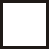  pełnomocnik pełnomocnik pełnomocnik pełnomocnik pełnomocnik pełnomocnik pełnomocnik do doręczeń pełnomocnik do doręczeń pełnomocnik do doręczeń pełnomocnik do doręczeń pełnomocnik do doręczeń pełnomocnik do doręczeń pełnomocnik do doręczeńImię i nazwisko: ................................................................................................................................................................Imię i nazwisko: ................................................................................................................................................................Imię i nazwisko: ................................................................................................................................................................Imię i nazwisko: ................................................................................................................................................................Imię i nazwisko: ................................................................................................................................................................Imię i nazwisko: ................................................................................................................................................................Imię i nazwisko: ................................................................................................................................................................Imię i nazwisko: ................................................................................................................................................................Imię i nazwisko: ................................................................................................................................................................Imię i nazwisko: ................................................................................................................................................................Imię i nazwisko: ................................................................................................................................................................Imię i nazwisko: ................................................................................................................................................................Imię i nazwisko: ................................................................................................................................................................Imię i nazwisko: ................................................................................................................................................................Kraj: .....................................................................Kraj: .....................................................................Województwo: ..................................................................................Województwo: ..................................................................................Województwo: ..................................................................................Województwo: ..................................................................................Województwo: ..................................................................................Województwo: ..................................................................................Województwo: ..................................................................................Województwo: ..................................................................................Województwo: ..................................................................................Województwo: ..................................................................................Województwo: ..................................................................................Województwo: ..................................................................................Powiat: ...........................................................................Powiat: ...........................................................................Powiat: ...........................................................................Powiat: ...........................................................................Gmina: ....................................................................................Gmina: ....................................................................................Gmina: ....................................................................................Gmina: ....................................................................................Gmina: ....................................................................................Gmina: ....................................................................................Gmina: ....................................................................................Gmina: ....................................................................................Gmina: ....................................................................................Gmina: ....................................................................................Ulica: ...............................................................................................Ulica: ...............................................................................................Ulica: ...............................................................................................Ulica: ...............................................................................................Ulica: ...............................................................................................Ulica: ...............................................................................................Ulica: ...............................................................................................Ulica: ...............................................................................................Ulica: ...............................................................................................Ulica: ...............................................................................................Nr domu: ...................... Nr lokalu: ......................Nr domu: ...................... Nr lokalu: ......................Nr domu: ...................... Nr lokalu: ......................Nr domu: ...................... Nr lokalu: ......................Miejscowość: ..........................................................Miejscowość: ..........................................................Miejscowość: ..........................................................Kod pocztowy: ................Kod pocztowy: ................Kod pocztowy: ................Kod pocztowy: ................Kod pocztowy: ................Kod pocztowy: ................Kod pocztowy: ................Kod pocztowy: ................Kod pocztowy: ................Poczta: .................................................Poczta: .................................................Adres skrzynki ePUAP2): .................................................................................................................................................Adres skrzynki ePUAP2): .................................................................................................................................................Adres skrzynki ePUAP2): .................................................................................................................................................Adres skrzynki ePUAP2): .................................................................................................................................................Adres skrzynki ePUAP2): .................................................................................................................................................Adres skrzynki ePUAP2): .................................................................................................................................................Adres skrzynki ePUAP2): .................................................................................................................................................Adres skrzynki ePUAP2): .................................................................................................................................................Adres skrzynki ePUAP2): .................................................................................................................................................Adres skrzynki ePUAP2): .................................................................................................................................................Adres skrzynki ePUAP2): .................................................................................................................................................Adres skrzynki ePUAP2): .................................................................................................................................................Adres skrzynki ePUAP2): .................................................................................................................................................Adres skrzynki ePUAP2): .................................................................................................................................................Email (nieobowiązkowo): ................................................................................................................................................Email (nieobowiązkowo): ................................................................................................................................................Email (nieobowiązkowo): ................................................................................................................................................Email (nieobowiązkowo): ................................................................................................................................................Email (nieobowiązkowo): ................................................................................................................................................Email (nieobowiązkowo): ................................................................................................................................................Email (nieobowiązkowo): ................................................................................................................................................Email (nieobowiązkowo): ................................................................................................................................................Email (nieobowiązkowo): ................................................................................................................................................Email (nieobowiązkowo): ................................................................................................................................................Email (nieobowiązkowo): ................................................................................................................................................Email (nieobowiązkowo): ................................................................................................................................................Email (nieobowiązkowo): ................................................................................................................................................Email (nieobowiązkowo): ................................................................................................................................................Nr tel. (nieobowiązkowo): ...............................................................................................................................................Nr tel. (nieobowiązkowo): ...............................................................................................................................................Nr tel. (nieobowiązkowo): ...............................................................................................................................................Nr tel. (nieobowiązkowo): ...............................................................................................................................................Nr tel. (nieobowiązkowo): ...............................................................................................................................................Nr tel. (nieobowiązkowo): ...............................................................................................................................................Nr tel. (nieobowiązkowo): ...............................................................................................................................................Nr tel. (nieobowiązkowo): ...............................................................................................................................................Nr tel. (nieobowiązkowo): ...............................................................................................................................................Nr tel. (nieobowiązkowo): ...............................................................................................................................................Nr tel. (nieobowiązkowo): ...............................................................................................................................................Nr tel. (nieobowiązkowo): ...............................................................................................................................................Nr tel. (nieobowiązkowo): ...............................................................................................................................................Nr tel. (nieobowiązkowo): ...............................................................................................................................................4. INFORMACJE O ROZBIÓRCE4. INFORMACJE O ROZBIÓRCE4. INFORMACJE O ROZBIÓRCE4. INFORMACJE O ROZBIÓRCE4. INFORMACJE O ROZBIÓRCE4. INFORMACJE O ROZBIÓRCE4. INFORMACJE O ROZBIÓRCE4. INFORMACJE O ROZBIÓRCE4. INFORMACJE O ROZBIÓRCE4. INFORMACJE O ROZBIÓRCE4. INFORMACJE O ROZBIÓRCE4. INFORMACJE O ROZBIÓRCE4. INFORMACJE O ROZBIÓRCE4. INFORMACJE O ROZBIÓRCENazwa: .............................................................................................................................................................................Nazwa: .............................................................................................................................................................................Nazwa: .............................................................................................................................................................................Nazwa: .............................................................................................................................................................................Nazwa: .............................................................................................................................................................................Nazwa: .............................................................................................................................................................................Nazwa: .............................................................................................................................................................................Nazwa: .............................................................................................................................................................................Nazwa: .............................................................................................................................................................................Nazwa: .............................................................................................................................................................................Nazwa: .............................................................................................................................................................................Nazwa: .............................................................................................................................................................................Nazwa: .............................................................................................................................................................................Nazwa: ...........................................................................................................................................................................................................................................................................................................................................................................................................................................................................................................................................................................................................................................................................................................................................................................................................................................................................................................................................................................................................................................................................................................................................................................................................................................................................................................................................................................................................................................................................................................................................................................................................................................................................................................................................................................................................................................................................................................................................................................................................................................................................................................................................................................................................................................................................................................................................................................................................................................................................................................................................................................................................................................................................................................................................................................................................................................................................................................................................................................................................................................................................................................................................................................................................................................................................................................................................................................................................................................................................................................................................................................................................................................................................................................................................................................................................................................................................................................................................................................................................................................................................................................................................................................................................................................................................................................................................................................................................................................................................................................................................................................................................................................................................................................................................................................................................................................................................................................................................................................................................................................................................................................................................................................................................................................................................................................................................................................................................................................................................................................................................................................................................................................................................................................................................................................................................................................................................................................................................................................................................................................................................................................................................................................................................................................................................................................................................................................................................................................................................................................................................................................................................................................................................................................................................................................................................................................................................................................................................................................................................................................................................................................................................................................................................................................................................................................................................................................................................................................................................................................................................................................................................................................................................................................................................................................................................................................................................................................................................................................................................................................................................................................................................................................................................................................................................................................................................................5. DANE NIERUCHOMOŚCI (MIEJSCE WYKONYWANIA ROZBIÓRKI)1)5. DANE NIERUCHOMOŚCI (MIEJSCE WYKONYWANIA ROZBIÓRKI)1)5. DANE NIERUCHOMOŚCI (MIEJSCE WYKONYWANIA ROZBIÓRKI)1)5. DANE NIERUCHOMOŚCI (MIEJSCE WYKONYWANIA ROZBIÓRKI)1)5. DANE NIERUCHOMOŚCI (MIEJSCE WYKONYWANIA ROZBIÓRKI)1)5. DANE NIERUCHOMOŚCI (MIEJSCE WYKONYWANIA ROZBIÓRKI)1)5. DANE NIERUCHOMOŚCI (MIEJSCE WYKONYWANIA ROZBIÓRKI)1)5. DANE NIERUCHOMOŚCI (MIEJSCE WYKONYWANIA ROZBIÓRKI)1)5. DANE NIERUCHOMOŚCI (MIEJSCE WYKONYWANIA ROZBIÓRKI)1)5. DANE NIERUCHOMOŚCI (MIEJSCE WYKONYWANIA ROZBIÓRKI)1)5. DANE NIERUCHOMOŚCI (MIEJSCE WYKONYWANIA ROZBIÓRKI)1)5. DANE NIERUCHOMOŚCI (MIEJSCE WYKONYWANIA ROZBIÓRKI)1)5. DANE NIERUCHOMOŚCI (MIEJSCE WYKONYWANIA ROZBIÓRKI)1)5. DANE NIERUCHOMOŚCI (MIEJSCE WYKONYWANIA ROZBIÓRKI)1)Województwo: .................................................................................................................................................................Województwo: .................................................................................................................................................................Województwo: .................................................................................................................................................................Województwo: .................................................................................................................................................................Województwo: .................................................................................................................................................................Województwo: .................................................................................................................................................................Województwo: .................................................................................................................................................................Województwo: .................................................................................................................................................................Województwo: .................................................................................................................................................................Województwo: .................................................................................................................................................................Województwo: .................................................................................................................................................................Województwo: .................................................................................................................................................................Województwo: .................................................................................................................................................................Województwo: .................................................................................................................................................................Powiat: ...........................................................................Powiat: ...........................................................................Powiat: ...........................................................................Powiat: ...........................................................................Gmina: ...................................................................................Gmina: ...................................................................................Gmina: ...................................................................................Gmina: ...................................................................................Gmina: ...................................................................................Gmina: ...................................................................................Gmina: ...................................................................................Gmina: ...................................................................................Gmina: ...................................................................................Gmina: ...................................................................................Ulica: ...............................................................................................Ulica: ...............................................................................................Ulica: ...............................................................................................Ulica: ...............................................................................................Ulica: ...............................................................................................Ulica: ...............................................................................................Ulica: ...............................................................................................Ulica: ...............................................................................................Ulica: ...............................................................................................Nr domu: .............................................................Nr domu: .............................................................Nr domu: .............................................................Nr domu: .............................................................Nr domu: .............................................................Miejscowość: ................................................................................Miejscowość: ................................................................................Miejscowość: ................................................................................Miejscowość: ................................................................................Miejscowość: ................................................................................Miejscowość: ................................................................................Miejscowość: ................................................................................Miejscowość: ................................................................................Kod pocztowy: ........................................................Kod pocztowy: ........................................................Kod pocztowy: ........................................................Kod pocztowy: ........................................................Kod pocztowy: ........................................................Kod pocztowy: ........................................................Identyfikator działki ewidencyjnej3: ...............................................................................................................................Identyfikator działki ewidencyjnej3: ...............................................................................................................................Identyfikator działki ewidencyjnej3: ...............................................................................................................................Identyfikator działki ewidencyjnej3: ...............................................................................................................................Identyfikator działki ewidencyjnej3: ...............................................................................................................................Identyfikator działki ewidencyjnej3: ...............................................................................................................................Identyfikator działki ewidencyjnej3: ...............................................................................................................................Identyfikator działki ewidencyjnej3: ...............................................................................................................................Identyfikator działki ewidencyjnej3: ...............................................................................................................................Identyfikator działki ewidencyjnej3: ...............................................................................................................................Identyfikator działki ewidencyjnej3: ...............................................................................................................................Identyfikator działki ewidencyjnej3: ...............................................................................................................................Identyfikator działki ewidencyjnej3: ...............................................................................................................................Identyfikator działki ewidencyjnej3: ...............................................................................................................................6. OŚWIADCZENIE W SPRAWIE KORESPONDENCJI ELEKTRONICZNEJ6. OŚWIADCZENIE W SPRAWIE KORESPONDENCJI ELEKTRONICZNEJ6. OŚWIADCZENIE W SPRAWIE KORESPONDENCJI ELEKTRONICZNEJ6. OŚWIADCZENIE W SPRAWIE KORESPONDENCJI ELEKTRONICZNEJ6. OŚWIADCZENIE W SPRAWIE KORESPONDENCJI ELEKTRONICZNEJ6. OŚWIADCZENIE W SPRAWIE KORESPONDENCJI ELEKTRONICZNEJ6. OŚWIADCZENIE W SPRAWIE KORESPONDENCJI ELEKTRONICZNEJ6. OŚWIADCZENIE W SPRAWIE KORESPONDENCJI ELEKTRONICZNEJ6. OŚWIADCZENIE W SPRAWIE KORESPONDENCJI ELEKTRONICZNEJ6. OŚWIADCZENIE W SPRAWIE KORESPONDENCJI ELEKTRONICZNEJ6. OŚWIADCZENIE W SPRAWIE KORESPONDENCJI ELEKTRONICZNEJ6. OŚWIADCZENIE W SPRAWIE KORESPONDENCJI ELEKTRONICZNEJ6. OŚWIADCZENIE W SPRAWIE KORESPONDENCJI ELEKTRONICZNEJ6. OŚWIADCZENIE W SPRAWIE KORESPONDENCJI ELEKTRONICZNEJ Wyrażam zgodę Wyrażam zgodę Wyrażam zgodę Wyrażam zgodę Wyrażam zgodę Wyrażam zgodę Nie wyrażam zgody Nie wyrażam zgody Nie wyrażam zgody Nie wyrażam zgody Nie wyrażam zgody Nie wyrażam zgody Nie wyrażam zgody Nie wyrażam zgodyna doręczanie korespondencji w niniejszej sprawie za pomocą środków komunikacji elektronicznej w rozumieniu art. 2 pkt 5 ustawy z dnia 18 lipca 2002 r. o świadczeniu usług drogą elektroniczną (Dz. U. z 2020 r. poz. 344).na doręczanie korespondencji w niniejszej sprawie za pomocą środków komunikacji elektronicznej w rozumieniu art. 2 pkt 5 ustawy z dnia 18 lipca 2002 r. o świadczeniu usług drogą elektroniczną (Dz. U. z 2020 r. poz. 344).na doręczanie korespondencji w niniejszej sprawie za pomocą środków komunikacji elektronicznej w rozumieniu art. 2 pkt 5 ustawy z dnia 18 lipca 2002 r. o świadczeniu usług drogą elektroniczną (Dz. U. z 2020 r. poz. 344).na doręczanie korespondencji w niniejszej sprawie za pomocą środków komunikacji elektronicznej w rozumieniu art. 2 pkt 5 ustawy z dnia 18 lipca 2002 r. o świadczeniu usług drogą elektroniczną (Dz. U. z 2020 r. poz. 344).na doręczanie korespondencji w niniejszej sprawie za pomocą środków komunikacji elektronicznej w rozumieniu art. 2 pkt 5 ustawy z dnia 18 lipca 2002 r. o świadczeniu usług drogą elektroniczną (Dz. U. z 2020 r. poz. 344).na doręczanie korespondencji w niniejszej sprawie za pomocą środków komunikacji elektronicznej w rozumieniu art. 2 pkt 5 ustawy z dnia 18 lipca 2002 r. o świadczeniu usług drogą elektroniczną (Dz. U. z 2020 r. poz. 344).na doręczanie korespondencji w niniejszej sprawie za pomocą środków komunikacji elektronicznej w rozumieniu art. 2 pkt 5 ustawy z dnia 18 lipca 2002 r. o świadczeniu usług drogą elektroniczną (Dz. U. z 2020 r. poz. 344).na doręczanie korespondencji w niniejszej sprawie za pomocą środków komunikacji elektronicznej w rozumieniu art. 2 pkt 5 ustawy z dnia 18 lipca 2002 r. o świadczeniu usług drogą elektroniczną (Dz. U. z 2020 r. poz. 344).na doręczanie korespondencji w niniejszej sprawie za pomocą środków komunikacji elektronicznej w rozumieniu art. 2 pkt 5 ustawy z dnia 18 lipca 2002 r. o świadczeniu usług drogą elektroniczną (Dz. U. z 2020 r. poz. 344).na doręczanie korespondencji w niniejszej sprawie za pomocą środków komunikacji elektronicznej w rozumieniu art. 2 pkt 5 ustawy z dnia 18 lipca 2002 r. o świadczeniu usług drogą elektroniczną (Dz. U. z 2020 r. poz. 344).na doręczanie korespondencji w niniejszej sprawie za pomocą środków komunikacji elektronicznej w rozumieniu art. 2 pkt 5 ustawy z dnia 18 lipca 2002 r. o świadczeniu usług drogą elektroniczną (Dz. U. z 2020 r. poz. 344).na doręczanie korespondencji w niniejszej sprawie za pomocą środków komunikacji elektronicznej w rozumieniu art. 2 pkt 5 ustawy z dnia 18 lipca 2002 r. o świadczeniu usług drogą elektroniczną (Dz. U. z 2020 r. poz. 344).na doręczanie korespondencji w niniejszej sprawie za pomocą środków komunikacji elektronicznej w rozumieniu art. 2 pkt 5 ustawy z dnia 18 lipca 2002 r. o świadczeniu usług drogą elektroniczną (Dz. U. z 2020 r. poz. 344).na doręczanie korespondencji w niniejszej sprawie za pomocą środków komunikacji elektronicznej w rozumieniu art. 2 pkt 5 ustawy z dnia 18 lipca 2002 r. o świadczeniu usług drogą elektroniczną (Dz. U. z 2020 r. poz. 344).7. ZAŁĄCZNIKI7. ZAŁĄCZNIKI7. ZAŁĄCZNIKI7. ZAŁĄCZNIKI7. ZAŁĄCZNIKI7. ZAŁĄCZNIKI7. ZAŁĄCZNIKI7. ZAŁĄCZNIKI7. ZAŁĄCZNIKI7. ZAŁĄCZNIKI7. ZAŁĄCZNIKI7. ZAŁĄCZNIKI7. ZAŁĄCZNIKI7. ZAŁĄCZNIKI Zgoda właściciela obiektu budowlanego4). Zgoda właściciela obiektu budowlanego4). Zgoda właściciela obiektu budowlanego4). Zgoda właściciela obiektu budowlanego4). Zgoda właściciela obiektu budowlanego4). Zgoda właściciela obiektu budowlanego4). Zgoda właściciela obiektu budowlanego4). Zgoda właściciela obiektu budowlanego4). Zgoda właściciela obiektu budowlanego4). Zgoda właściciela obiektu budowlanego4). Zgoda właściciela obiektu budowlanego4). Zgoda właściciela obiektu budowlanego4). Zgoda właściciela obiektu budowlanego4). Zgoda właściciela obiektu budowlanego4). Szkic usytuowania obiektu budowlanego. Szkic usytuowania obiektu budowlanego. Szkic usytuowania obiektu budowlanego. Szkic usytuowania obiektu budowlanego. Szkic usytuowania obiektu budowlanego. Szkic usytuowania obiektu budowlanego. Szkic usytuowania obiektu budowlanego. Szkic usytuowania obiektu budowlanego. Szkic usytuowania obiektu budowlanego. Szkic usytuowania obiektu budowlanego. Szkic usytuowania obiektu budowlanego. Szkic usytuowania obiektu budowlanego. Szkic usytuowania obiektu budowlanego. Szkic usytuowania obiektu budowlanego. Opis zakresu i sposobu prowadzenia robót rozbiórkowych. Opis zakresu i sposobu prowadzenia robót rozbiórkowych. Opis zakresu i sposobu prowadzenia robót rozbiórkowych. Opis zakresu i sposobu prowadzenia robót rozbiórkowych. Opis zakresu i sposobu prowadzenia robót rozbiórkowych. Opis zakresu i sposobu prowadzenia robót rozbiórkowych. Opis zakresu i sposobu prowadzenia robót rozbiórkowych. Opis zakresu i sposobu prowadzenia robót rozbiórkowych. Opis zakresu i sposobu prowadzenia robót rozbiórkowych. Opis zakresu i sposobu prowadzenia robót rozbiórkowych. Opis zakresu i sposobu prowadzenia robót rozbiórkowych. Opis zakresu i sposobu prowadzenia robót rozbiórkowych. Opis zakresu i sposobu prowadzenia robót rozbiórkowych. Opis zakresu i sposobu prowadzenia robót rozbiórkowych. Opis sposobu zapewnienia bezpieczeństwa ludzi i mienia. Opis sposobu zapewnienia bezpieczeństwa ludzi i mienia. Opis sposobu zapewnienia bezpieczeństwa ludzi i mienia. Opis sposobu zapewnienia bezpieczeństwa ludzi i mienia. Opis sposobu zapewnienia bezpieczeństwa ludzi i mienia. Opis sposobu zapewnienia bezpieczeństwa ludzi i mienia. Opis sposobu zapewnienia bezpieczeństwa ludzi i mienia. Opis sposobu zapewnienia bezpieczeństwa ludzi i mienia. Opis sposobu zapewnienia bezpieczeństwa ludzi i mienia. Opis sposobu zapewnienia bezpieczeństwa ludzi i mienia. Opis sposobu zapewnienia bezpieczeństwa ludzi i mienia. Opis sposobu zapewnienia bezpieczeństwa ludzi i mienia. Opis sposobu zapewnienia bezpieczeństwa ludzi i mienia. Opis sposobu zapewnienia bezpieczeństwa ludzi i mienia. Projekt rozbiórki – w zależności od potrzeb4). Projekt rozbiórki – w zależności od potrzeb4). Projekt rozbiórki – w zależności od potrzeb4). Projekt rozbiórki – w zależności od potrzeb4). Projekt rozbiórki – w zależności od potrzeb4). Projekt rozbiórki – w zależności od potrzeb4). Projekt rozbiórki – w zależności od potrzeb4). Projekt rozbiórki – w zależności od potrzeb4). Projekt rozbiórki – w zależności od potrzeb4). Projekt rozbiórki – w zależności od potrzeb4). Projekt rozbiórki – w zależności od potrzeb4). Projekt rozbiórki – w zależności od potrzeb4). Projekt rozbiórki – w zależności od potrzeb4). Projekt rozbiórki – w zależności od potrzeb4). Pełnomocnictwo do reprezentowania inwestora (opłacone zgodnie z ustawą z dnia 16 listopada 2006 r. o opłacie skarbowej (Dz. U. z 2020 r. poz. 1546, z późn. zm.)) – jeżeli inwestor działa przez pełnomocnika. Pełnomocnictwo do reprezentowania inwestora (opłacone zgodnie z ustawą z dnia 16 listopada 2006 r. o opłacie skarbowej (Dz. U. z 2020 r. poz. 1546, z późn. zm.)) – jeżeli inwestor działa przez pełnomocnika. Pełnomocnictwo do reprezentowania inwestora (opłacone zgodnie z ustawą z dnia 16 listopada 2006 r. o opłacie skarbowej (Dz. U. z 2020 r. poz. 1546, z późn. zm.)) – jeżeli inwestor działa przez pełnomocnika. Pełnomocnictwo do reprezentowania inwestora (opłacone zgodnie z ustawą z dnia 16 listopada 2006 r. o opłacie skarbowej (Dz. U. z 2020 r. poz. 1546, z późn. zm.)) – jeżeli inwestor działa przez pełnomocnika. Pełnomocnictwo do reprezentowania inwestora (opłacone zgodnie z ustawą z dnia 16 listopada 2006 r. o opłacie skarbowej (Dz. U. z 2020 r. poz. 1546, z późn. zm.)) – jeżeli inwestor działa przez pełnomocnika. Pełnomocnictwo do reprezentowania inwestora (opłacone zgodnie z ustawą z dnia 16 listopada 2006 r. o opłacie skarbowej (Dz. U. z 2020 r. poz. 1546, z późn. zm.)) – jeżeli inwestor działa przez pełnomocnika. Pełnomocnictwo do reprezentowania inwestora (opłacone zgodnie z ustawą z dnia 16 listopada 2006 r. o opłacie skarbowej (Dz. U. z 2020 r. poz. 1546, z późn. zm.)) – jeżeli inwestor działa przez pełnomocnika. Pełnomocnictwo do reprezentowania inwestora (opłacone zgodnie z ustawą z dnia 16 listopada 2006 r. o opłacie skarbowej (Dz. U. z 2020 r. poz. 1546, z późn. zm.)) – jeżeli inwestor działa przez pełnomocnika. Pełnomocnictwo do reprezentowania inwestora (opłacone zgodnie z ustawą z dnia 16 listopada 2006 r. o opłacie skarbowej (Dz. U. z 2020 r. poz. 1546, z późn. zm.)) – jeżeli inwestor działa przez pełnomocnika. Pełnomocnictwo do reprezentowania inwestora (opłacone zgodnie z ustawą z dnia 16 listopada 2006 r. o opłacie skarbowej (Dz. U. z 2020 r. poz. 1546, z późn. zm.)) – jeżeli inwestor działa przez pełnomocnika. Pełnomocnictwo do reprezentowania inwestora (opłacone zgodnie z ustawą z dnia 16 listopada 2006 r. o opłacie skarbowej (Dz. U. z 2020 r. poz. 1546, z późn. zm.)) – jeżeli inwestor działa przez pełnomocnika. Pełnomocnictwo do reprezentowania inwestora (opłacone zgodnie z ustawą z dnia 16 listopada 2006 r. o opłacie skarbowej (Dz. U. z 2020 r. poz. 1546, z późn. zm.)) – jeżeli inwestor działa przez pełnomocnika. Pełnomocnictwo do reprezentowania inwestora (opłacone zgodnie z ustawą z dnia 16 listopada 2006 r. o opłacie skarbowej (Dz. U. z 2020 r. poz. 1546, z późn. zm.)) – jeżeli inwestor działa przez pełnomocnika. Pełnomocnictwo do reprezentowania inwestora (opłacone zgodnie z ustawą z dnia 16 listopada 2006 r. o opłacie skarbowej (Dz. U. z 2020 r. poz. 1546, z późn. zm.)) – jeżeli inwestor działa przez pełnomocnika. Potwierdzenie uiszczenia opłaty skarbowej – jeżeli obowiązek uiszczenia takiej opłaty wynika z ustawy z dnia 16 listopada 2006 r. o opłacie skarbowej. Potwierdzenie uiszczenia opłaty skarbowej – jeżeli obowiązek uiszczenia takiej opłaty wynika z ustawy z dnia 16 listopada 2006 r. o opłacie skarbowej. Potwierdzenie uiszczenia opłaty skarbowej – jeżeli obowiązek uiszczenia takiej opłaty wynika z ustawy z dnia 16 listopada 2006 r. o opłacie skarbowej. Potwierdzenie uiszczenia opłaty skarbowej – jeżeli obowiązek uiszczenia takiej opłaty wynika z ustawy z dnia 16 listopada 2006 r. o opłacie skarbowej. Potwierdzenie uiszczenia opłaty skarbowej – jeżeli obowiązek uiszczenia takiej opłaty wynika z ustawy z dnia 16 listopada 2006 r. o opłacie skarbowej. Potwierdzenie uiszczenia opłaty skarbowej – jeżeli obowiązek uiszczenia takiej opłaty wynika z ustawy z dnia 16 listopada 2006 r. o opłacie skarbowej. Potwierdzenie uiszczenia opłaty skarbowej – jeżeli obowiązek uiszczenia takiej opłaty wynika z ustawy z dnia 16 listopada 2006 r. o opłacie skarbowej. Potwierdzenie uiszczenia opłaty skarbowej – jeżeli obowiązek uiszczenia takiej opłaty wynika z ustawy z dnia 16 listopada 2006 r. o opłacie skarbowej. Potwierdzenie uiszczenia opłaty skarbowej – jeżeli obowiązek uiszczenia takiej opłaty wynika z ustawy z dnia 16 listopada 2006 r. o opłacie skarbowej. Potwierdzenie uiszczenia opłaty skarbowej – jeżeli obowiązek uiszczenia takiej opłaty wynika z ustawy z dnia 16 listopada 2006 r. o opłacie skarbowej. Potwierdzenie uiszczenia opłaty skarbowej – jeżeli obowiązek uiszczenia takiej opłaty wynika z ustawy z dnia 16 listopada 2006 r. o opłacie skarbowej. Potwierdzenie uiszczenia opłaty skarbowej – jeżeli obowiązek uiszczenia takiej opłaty wynika z ustawy z dnia 16 listopada 2006 r. o opłacie skarbowej. Potwierdzenie uiszczenia opłaty skarbowej – jeżeli obowiązek uiszczenia takiej opłaty wynika z ustawy z dnia 16 listopada 2006 r. o opłacie skarbowej. Potwierdzenie uiszczenia opłaty skarbowej – jeżeli obowiązek uiszczenia takiej opłaty wynika z ustawy z dnia 16 listopada 2006 r. o opłacie skarbowej. Decyzja Generalnego Konserwatora Zabytków o skreśleniu obiektu z rejestru zabytków – w przypadku obiektu wpisanego do rejestru zabytków. Decyzja Generalnego Konserwatora Zabytków o skreśleniu obiektu z rejestru zabytków – w przypadku obiektu wpisanego do rejestru zabytków. Decyzja Generalnego Konserwatora Zabytków o skreśleniu obiektu z rejestru zabytków – w przypadku obiektu wpisanego do rejestru zabytków. Decyzja Generalnego Konserwatora Zabytków o skreśleniu obiektu z rejestru zabytków – w przypadku obiektu wpisanego do rejestru zabytków. Decyzja Generalnego Konserwatora Zabytków o skreśleniu obiektu z rejestru zabytków – w przypadku obiektu wpisanego do rejestru zabytków. Decyzja Generalnego Konserwatora Zabytków o skreśleniu obiektu z rejestru zabytków – w przypadku obiektu wpisanego do rejestru zabytków. Decyzja Generalnego Konserwatora Zabytków o skreśleniu obiektu z rejestru zabytków – w przypadku obiektu wpisanego do rejestru zabytków. Decyzja Generalnego Konserwatora Zabytków o skreśleniu obiektu z rejestru zabytków – w przypadku obiektu wpisanego do rejestru zabytków. Decyzja Generalnego Konserwatora Zabytków o skreśleniu obiektu z rejestru zabytków – w przypadku obiektu wpisanego do rejestru zabytków. Decyzja Generalnego Konserwatora Zabytków o skreśleniu obiektu z rejestru zabytków – w przypadku obiektu wpisanego do rejestru zabytków. Decyzja Generalnego Konserwatora Zabytków o skreśleniu obiektu z rejestru zabytków – w przypadku obiektu wpisanego do rejestru zabytków. Decyzja Generalnego Konserwatora Zabytków o skreśleniu obiektu z rejestru zabytków – w przypadku obiektu wpisanego do rejestru zabytków. Decyzja Generalnego Konserwatora Zabytków o skreśleniu obiektu z rejestru zabytków – w przypadku obiektu wpisanego do rejestru zabytków. Decyzja Generalnego Konserwatora Zabytków o skreśleniu obiektu z rejestru zabytków – w przypadku obiektu wpisanego do rejestru zabytków.Pozwolenia, uzgodnienia, opinie i inne dokumenty, których obowiązek dołączenia wynika z przepisów odrębnych ustaw4):Pozwolenia, uzgodnienia, opinie i inne dokumenty, których obowiązek dołączenia wynika z przepisów odrębnych ustaw4):Pozwolenia, uzgodnienia, opinie i inne dokumenty, których obowiązek dołączenia wynika z przepisów odrębnych ustaw4):Pozwolenia, uzgodnienia, opinie i inne dokumenty, których obowiązek dołączenia wynika z przepisów odrębnych ustaw4):Pozwolenia, uzgodnienia, opinie i inne dokumenty, których obowiązek dołączenia wynika z przepisów odrębnych ustaw4):Pozwolenia, uzgodnienia, opinie i inne dokumenty, których obowiązek dołączenia wynika z przepisów odrębnych ustaw4):Pozwolenia, uzgodnienia, opinie i inne dokumenty, których obowiązek dołączenia wynika z przepisów odrębnych ustaw4):Pozwolenia, uzgodnienia, opinie i inne dokumenty, których obowiązek dołączenia wynika z przepisów odrębnych ustaw4):Pozwolenia, uzgodnienia, opinie i inne dokumenty, których obowiązek dołączenia wynika z przepisów odrębnych ustaw4):Pozwolenia, uzgodnienia, opinie i inne dokumenty, których obowiązek dołączenia wynika z przepisów odrębnych ustaw4):Pozwolenia, uzgodnienia, opinie i inne dokumenty, których obowiązek dołączenia wynika z przepisów odrębnych ustaw4):Pozwolenia, uzgodnienia, opinie i inne dokumenty, których obowiązek dołączenia wynika z przepisów odrębnych ustaw4):Pozwolenia, uzgodnienia, opinie i inne dokumenty, których obowiązek dołączenia wynika z przepisów odrębnych ustaw4):Pozwolenia, uzgodnienia, opinie i inne dokumenty, których obowiązek dołączenia wynika z przepisów odrębnych ustaw4): ................................................................................................................................................................................... ................................................................................................................................................................................... ................................................................................................................................................................................... ................................................................................................................................................................................... ................................................................................................................................................................................... ................................................................................................................................................................................... ................................................................................................................................................................................... ................................................................................................................................................................................... ................................................................................................................................................................................... ................................................................................................................................................................................... ................................................................................................................................................................................... ................................................................................................................................................................................... ................................................................................................................................................................................... ...................................................................................................................................................................................8. PODPIS INWESTORA (PEŁNOMOCNIKA) I DATA PODPISU8. PODPIS INWESTORA (PEŁNOMOCNIKA) I DATA PODPISU8. PODPIS INWESTORA (PEŁNOMOCNIKA) I DATA PODPISU8. PODPIS INWESTORA (PEŁNOMOCNIKA) I DATA PODPISU8. PODPIS INWESTORA (PEŁNOMOCNIKA) I DATA PODPISU8. PODPIS INWESTORA (PEŁNOMOCNIKA) I DATA PODPISU8. PODPIS INWESTORA (PEŁNOMOCNIKA) I DATA PODPISU8. PODPIS INWESTORA (PEŁNOMOCNIKA) I DATA PODPISU8. PODPIS INWESTORA (PEŁNOMOCNIKA) I DATA PODPISU8. PODPIS INWESTORA (PEŁNOMOCNIKA) I DATA PODPISU8. PODPIS INWESTORA (PEŁNOMOCNIKA) I DATA PODPISU8. PODPIS INWESTORA (PEŁNOMOCNIKA) I DATA PODPISU8. PODPIS INWESTORA (PEŁNOMOCNIKA) I DATA PODPISU8. PODPIS INWESTORA (PEŁNOMOCNIKA) I DATA PODPISUPodpis powinien być czytelny. Podpis i datę podpisu umieszcza się w przypadku składania wniosku w postaci papierowej.Podpis powinien być czytelny. Podpis i datę podpisu umieszcza się w przypadku składania wniosku w postaci papierowej.Podpis powinien być czytelny. Podpis i datę podpisu umieszcza się w przypadku składania wniosku w postaci papierowej.Podpis powinien być czytelny. Podpis i datę podpisu umieszcza się w przypadku składania wniosku w postaci papierowej.Podpis powinien być czytelny. Podpis i datę podpisu umieszcza się w przypadku składania wniosku w postaci papierowej.Podpis powinien być czytelny. Podpis i datę podpisu umieszcza się w przypadku składania wniosku w postaci papierowej.Podpis powinien być czytelny. Podpis i datę podpisu umieszcza się w przypadku składania wniosku w postaci papierowej.Podpis powinien być czytelny. Podpis i datę podpisu umieszcza się w przypadku składania wniosku w postaci papierowej.Podpis powinien być czytelny. Podpis i datę podpisu umieszcza się w przypadku składania wniosku w postaci papierowej.Podpis powinien być czytelny. Podpis i datę podpisu umieszcza się w przypadku składania wniosku w postaci papierowej.Podpis powinien być czytelny. Podpis i datę podpisu umieszcza się w przypadku składania wniosku w postaci papierowej.Podpis powinien być czytelny. Podpis i datę podpisu umieszcza się w przypadku składania wniosku w postaci papierowej.Podpis powinien być czytelny. Podpis i datę podpisu umieszcza się w przypadku składania wniosku w postaci papierowej.Podpis powinien być czytelny. Podpis i datę podpisu umieszcza się w przypadku składania wniosku w postaci papierowej.............................................................................................................................................................................................................................................................................................................................................................................................................................................................................................................................................................................................................................................................................................................................................................................................................................................................................................................................................................................................................................................................................................................................................................................................................................................................................................................................................................................................................................................................................................................................................................................................................................................................................................................................................................................................................................................................................................................................................................................................................................................................................................................................................................................................................................................................................................................................................................................................................................................................................................................................................................................................................................................................................................................1) W przypadku większej liczby inwestorów, pełnomocników lub nieruchomości dane kolejnych inwestorów, pełnomocników lub nieruchomości dodaje się w formularzu albo zamieszcza na osobnych stronach i dołącza do formularza.1) W przypadku większej liczby inwestorów, pełnomocników lub nieruchomości dane kolejnych inwestorów, pełnomocników lub nieruchomości dodaje się w formularzu albo zamieszcza na osobnych stronach i dołącza do formularza.1) W przypadku większej liczby inwestorów, pełnomocników lub nieruchomości dane kolejnych inwestorów, pełnomocników lub nieruchomości dodaje się w formularzu albo zamieszcza na osobnych stronach i dołącza do formularza.1) W przypadku większej liczby inwestorów, pełnomocników lub nieruchomości dane kolejnych inwestorów, pełnomocników lub nieruchomości dodaje się w formularzu albo zamieszcza na osobnych stronach i dołącza do formularza.1) W przypadku większej liczby inwestorów, pełnomocników lub nieruchomości dane kolejnych inwestorów, pełnomocników lub nieruchomości dodaje się w formularzu albo zamieszcza na osobnych stronach i dołącza do formularza.1) W przypadku większej liczby inwestorów, pełnomocników lub nieruchomości dane kolejnych inwestorów, pełnomocników lub nieruchomości dodaje się w formularzu albo zamieszcza na osobnych stronach i dołącza do formularza.1) W przypadku większej liczby inwestorów, pełnomocników lub nieruchomości dane kolejnych inwestorów, pełnomocników lub nieruchomości dodaje się w formularzu albo zamieszcza na osobnych stronach i dołącza do formularza.1) W przypadku większej liczby inwestorów, pełnomocników lub nieruchomości dane kolejnych inwestorów, pełnomocników lub nieruchomości dodaje się w formularzu albo zamieszcza na osobnych stronach i dołącza do formularza.1) W przypadku większej liczby inwestorów, pełnomocników lub nieruchomości dane kolejnych inwestorów, pełnomocników lub nieruchomości dodaje się w formularzu albo zamieszcza na osobnych stronach i dołącza do formularza.1) W przypadku większej liczby inwestorów, pełnomocników lub nieruchomości dane kolejnych inwestorów, pełnomocników lub nieruchomości dodaje się w formularzu albo zamieszcza na osobnych stronach i dołącza do formularza.1) W przypadku większej liczby inwestorów, pełnomocników lub nieruchomości dane kolejnych inwestorów, pełnomocników lub nieruchomości dodaje się w formularzu albo zamieszcza na osobnych stronach i dołącza do formularza.1) W przypadku większej liczby inwestorów, pełnomocników lub nieruchomości dane kolejnych inwestorów, pełnomocników lub nieruchomości dodaje się w formularzu albo zamieszcza na osobnych stronach i dołącza do formularza.1) W przypadku większej liczby inwestorów, pełnomocników lub nieruchomości dane kolejnych inwestorów, pełnomocników lub nieruchomości dodaje się w formularzu albo zamieszcza na osobnych stronach i dołącza do formularza.1) W przypadku większej liczby inwestorów, pełnomocników lub nieruchomości dane kolejnych inwestorów, pełnomocników lub nieruchomości dodaje się w formularzu albo zamieszcza na osobnych stronach i dołącza do formularza.2) Adres skrzynki ePUAP wskazuje się w przypadku wyrażenia zgody na doręczanie korespondencji w niniejszej sprawie za pomocą środków komunikacji elektronicznej.2) Adres skrzynki ePUAP wskazuje się w przypadku wyrażenia zgody na doręczanie korespondencji w niniejszej sprawie za pomocą środków komunikacji elektronicznej.2) Adres skrzynki ePUAP wskazuje się w przypadku wyrażenia zgody na doręczanie korespondencji w niniejszej sprawie za pomocą środków komunikacji elektronicznej.2) Adres skrzynki ePUAP wskazuje się w przypadku wyrażenia zgody na doręczanie korespondencji w niniejszej sprawie za pomocą środków komunikacji elektronicznej.2) Adres skrzynki ePUAP wskazuje się w przypadku wyrażenia zgody na doręczanie korespondencji w niniejszej sprawie za pomocą środków komunikacji elektronicznej.2) Adres skrzynki ePUAP wskazuje się w przypadku wyrażenia zgody na doręczanie korespondencji w niniejszej sprawie za pomocą środków komunikacji elektronicznej.2) Adres skrzynki ePUAP wskazuje się w przypadku wyrażenia zgody na doręczanie korespondencji w niniejszej sprawie za pomocą środków komunikacji elektronicznej.2) Adres skrzynki ePUAP wskazuje się w przypadku wyrażenia zgody na doręczanie korespondencji w niniejszej sprawie za pomocą środków komunikacji elektronicznej.2) Adres skrzynki ePUAP wskazuje się w przypadku wyrażenia zgody na doręczanie korespondencji w niniejszej sprawie za pomocą środków komunikacji elektronicznej.2) Adres skrzynki ePUAP wskazuje się w przypadku wyrażenia zgody na doręczanie korespondencji w niniejszej sprawie za pomocą środków komunikacji elektronicznej.2) Adres skrzynki ePUAP wskazuje się w przypadku wyrażenia zgody na doręczanie korespondencji w niniejszej sprawie za pomocą środków komunikacji elektronicznej.2) Adres skrzynki ePUAP wskazuje się w przypadku wyrażenia zgody na doręczanie korespondencji w niniejszej sprawie za pomocą środków komunikacji elektronicznej.2) Adres skrzynki ePUAP wskazuje się w przypadku wyrażenia zgody na doręczanie korespondencji w niniejszej sprawie za pomocą środków komunikacji elektronicznej.2) Adres skrzynki ePUAP wskazuje się w przypadku wyrażenia zgody na doręczanie korespondencji w niniejszej sprawie za pomocą środków komunikacji elektronicznej.3 W przypadku formularza w postaci papierowej zamiast identyfikatora działki ewidencyjnej można wskazać jednostkę ewidencyjną, obręb ewidencyjny i nr działki ewidencyjnej oraz arkusz mapy, jeżeli występuje.3 W przypadku formularza w postaci papierowej zamiast identyfikatora działki ewidencyjnej można wskazać jednostkę ewidencyjną, obręb ewidencyjny i nr działki ewidencyjnej oraz arkusz mapy, jeżeli występuje.3 W przypadku formularza w postaci papierowej zamiast identyfikatora działki ewidencyjnej można wskazać jednostkę ewidencyjną, obręb ewidencyjny i nr działki ewidencyjnej oraz arkusz mapy, jeżeli występuje.3 W przypadku formularza w postaci papierowej zamiast identyfikatora działki ewidencyjnej można wskazać jednostkę ewidencyjną, obręb ewidencyjny i nr działki ewidencyjnej oraz arkusz mapy, jeżeli występuje.3 W przypadku formularza w postaci papierowej zamiast identyfikatora działki ewidencyjnej można wskazać jednostkę ewidencyjną, obręb ewidencyjny i nr działki ewidencyjnej oraz arkusz mapy, jeżeli występuje.3 W przypadku formularza w postaci papierowej zamiast identyfikatora działki ewidencyjnej można wskazać jednostkę ewidencyjną, obręb ewidencyjny i nr działki ewidencyjnej oraz arkusz mapy, jeżeli występuje.3 W przypadku formularza w postaci papierowej zamiast identyfikatora działki ewidencyjnej można wskazać jednostkę ewidencyjną, obręb ewidencyjny i nr działki ewidencyjnej oraz arkusz mapy, jeżeli występuje.3 W przypadku formularza w postaci papierowej zamiast identyfikatora działki ewidencyjnej można wskazać jednostkę ewidencyjną, obręb ewidencyjny i nr działki ewidencyjnej oraz arkusz mapy, jeżeli występuje.3 W przypadku formularza w postaci papierowej zamiast identyfikatora działki ewidencyjnej można wskazać jednostkę ewidencyjną, obręb ewidencyjny i nr działki ewidencyjnej oraz arkusz mapy, jeżeli występuje.3 W przypadku formularza w postaci papierowej zamiast identyfikatora działki ewidencyjnej można wskazać jednostkę ewidencyjną, obręb ewidencyjny i nr działki ewidencyjnej oraz arkusz mapy, jeżeli występuje.3 W przypadku formularza w postaci papierowej zamiast identyfikatora działki ewidencyjnej można wskazać jednostkę ewidencyjną, obręb ewidencyjny i nr działki ewidencyjnej oraz arkusz mapy, jeżeli występuje.3 W przypadku formularza w postaci papierowej zamiast identyfikatora działki ewidencyjnej można wskazać jednostkę ewidencyjną, obręb ewidencyjny i nr działki ewidencyjnej oraz arkusz mapy, jeżeli występuje.3 W przypadku formularza w postaci papierowej zamiast identyfikatora działki ewidencyjnej można wskazać jednostkę ewidencyjną, obręb ewidencyjny i nr działki ewidencyjnej oraz arkusz mapy, jeżeli występuje.3 W przypadku formularza w postaci papierowej zamiast identyfikatora działki ewidencyjnej można wskazać jednostkę ewidencyjną, obręb ewidencyjny i nr działki ewidencyjnej oraz arkusz mapy, jeżeli występuje.4 Zamiast oryginału, można dołączyć kopię dokumentu..4 Zamiast oryginału, można dołączyć kopię dokumentu..4 Zamiast oryginału, można dołączyć kopię dokumentu..4 Zamiast oryginału, można dołączyć kopię dokumentu..4 Zamiast oryginału, można dołączyć kopię dokumentu..4 Zamiast oryginału, można dołączyć kopię dokumentu..4 Zamiast oryginału, można dołączyć kopię dokumentu..4 Zamiast oryginału, można dołączyć kopię dokumentu..4 Zamiast oryginału, można dołączyć kopię dokumentu..4 Zamiast oryginału, można dołączyć kopię dokumentu..4 Zamiast oryginału, można dołączyć kopię dokumentu..4 Zamiast oryginału, można dołączyć kopię dokumentu..4 Zamiast oryginału, można dołączyć kopię dokumentu..4 Zamiast oryginału, można dołączyć kopię dokumentu..